CONDUCTEUR DE MACHINEConducteur/trice de machine : Réalise les opérations de conduite des machines de conditionnement des produits selon les plannings de fabrication, les directives de sa hiérarchie et les consignes d’hygiène, de qualité et de sécurité alimentaire.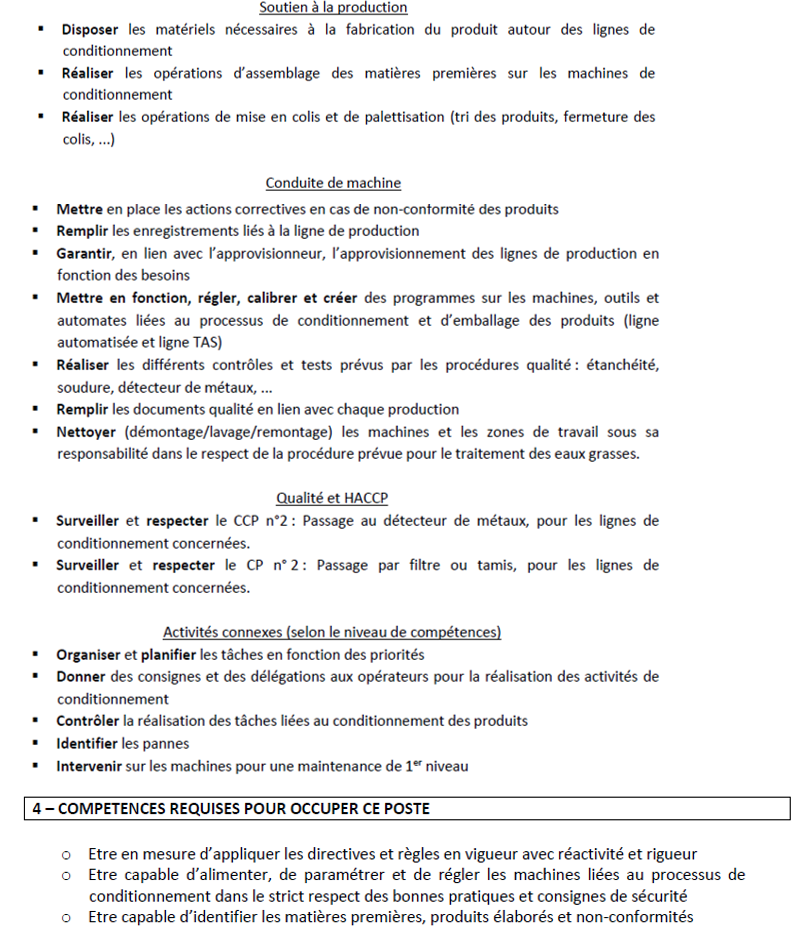 